General Federation of Women's Clubs, Inc.National Event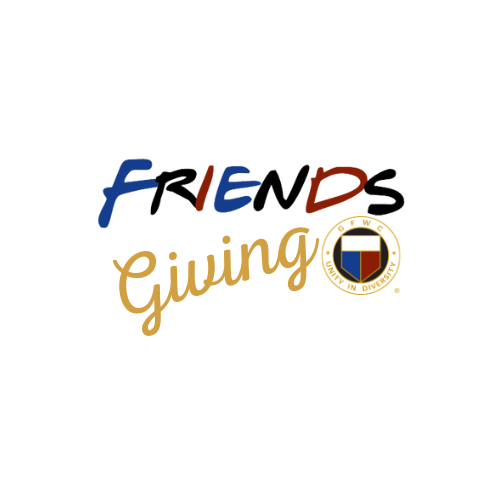 Why GFWC Friendsgiving?Friendsgiving is the blend of the words Friends and Thanksgiving, and it refers to a large meal shared with friends either near or on Thanksgiving. But why should we make this concept of a meal with friends just for Thanksgiving time?The GFWC National Event: GFWC Friendsgiving will help build the GFWC brand in your community: gather and thank leaders, individuals, and businesses who have participated in some way in club projects by their donations of items, time, gift cards, and/or sponsorship; and enlighten potential members to the vast reach of club philanthropy and grassroots volunteer dedication.Reach out to organizations that have benefited from your hands-on community serviceand/or In-kind donations and invite them. Think of your local organization contacts your club works with, such as the humane society, domestic violence shelters, after-school programs, food kitchens and pantries, and the list goes on.Who else to invite? Town/city leaders, local business owners, past club members, co-workers, friends, members from other social groups you belong to, ladies who have attended club events or meetings but never joined, and even the micro-volunteers who assisted yourclub over the past few years. Pretty much, EVERYONE your club members are in contact with could be invited.The goal is to get together for fun and fellowship. It can be scheduled around any holiday, such as:GFWC Friendsgiving – Ringing in the New Year with Friends (New Year’s)GFWC Friendsgiving – Show the Love (Valentine’s Day)GFWC Friendsgiving – Join us for a “Hoppy” Celebration (Easter)GFWC Friendsgiving – It’s A Federation Day FriendsgivingGFWC Friendsgiving – Let the Summer Warm Your Heart (summer months)The possibilities are endless. GFWC clubs are creative – we encourage you to create your ownGFWC Friendsgiving event.All the facets needed to plan a successful event are located in theGFWC Friendsgiving ~ Box of Gemslocated in the F Resources Folder in the Member PortalGFWC Friendsgiving ~ a wonderful opportunity to be Thankful for the community’s support and to BRAG about the good GFWC grassroots volunteering your members participate in while gaining a few new members in the process!